Swim Team Head Coach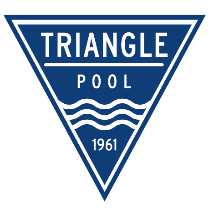 Job Description for the Triangle Tigersharks	Triangle Pool is a family-oriented, community-run pool located in the Enatai neighborhood of Bellevue, WA. The pool, which is open during the late spring and summer, offers individuals and families a fun, safe environment to socialize and enjoy aquatic activities.Employment Schedule:  Mid-May through JulyJob Purpose/Overview:The Swim Team Coach is responsible for managing and directing the Triangle Swim Team program. The coaches oversee all practices, swim meets and related activities and provide swim team members with individual instruction tailored to the needs and skill ability of each individual.Key Responsibilities:Responsible for the swim team program at the Triangle Swim Club.Provide direction and leadership to the Assistant and Developmental Coach.Develop team goals and strategies for a successful summer swim season.Work with Assistant Coach: assist swimmers to develop personal swim goals. Goals: time drops & reducing DQ's.Plan and run every workout to help reach team and individual goals. Assign responsibilities to Assistant Coach for running practices.Attend all practices. When Midlakes training sessions conflict with practice work with Swim Team Coordinator to staff practice.Attend Hytek training and all Midlakes swim team meetings.Meet with Swim Team Coordinator weeklyWork with Assistant Coach to develop swim meet line-ups. Responsible for 70% of the administrative tasks related to meet line-ups (time trials, all A & B meets, B Champs, Prelims and A Champs). Create line-ups for A & B meets that give swimmers opportunities to swim various events throughout the season and line-up with team and individual goals.Maintain swim meet records (times, etc.)Attend all swim meets. Attend all swim team events outlined on swim team calendarWork with Assistant Coach to submit swim meet results according to Midlakes guidelines and timelinesWork with Assistant Coach to submit all champs (B Champs, Prelims and A Champs) entries. Responsible for entries being submitted on time and in accordance with Midlakes guidelines.Hold stroke and turn clinics - work with Swim Team Coordinator to schedule dates. Responsible for promoting and encouraging swimmers to attend - goal of 75% attendance in clinics.Listen to parents concerns/issues with respect and work towards a win-win outcome - communicate with swim team coordinators to help resolve issues.Display professional behavior when representing Triangle Pool (practices, meets, events, at the pool, Midlakes meetings, etc.)Required Knowledge and Abilities:Knowledge of Midlakes and USA Swimming rulesFamiliar with/ability to use Hytek software to develop meet entries and post/submit results.Licenses/Certificates:Current Cardiopulmonary Resuscitation for the Professional Rescuer (CPR/FPR) certification.Current First Aid certificate and Completed Swim Coach Safety course.Education and Experience:Competitive swimming background preferred.Minimum one (1) year coaching experience; experience with a Midlakes team preferred.High school diploma or General Educational Development (GED) Certificate required; Associate's or Bachelor's degree preferred.TO APPLY SEND RESUME AND 3 REFERENCES TO the Triangle Swim Coordinator at  triangleswimteam@gmail.com